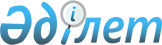 Ерейментау ауданында стационарлық емес сауда объектілерін орналастыру орындарын айқындау және бекіту туралыАқмола облысы Ерейментау ауданы әкімдігінің 2022 жылғы 5 мамырдағы № а-5/135 қаулысы. Қазақстан Республикасының Әділет министрлігінде 2022 жылғы 13 мамырда № 28042 болып тіркелді
      Қазақстан Республикасының "Қазақстан Республикасындағы жергілікті мемлекеттік басқару және өзін-өзі басқару туралы" Заңының 31-бабы 1-тармағының 4-2) тармақшасына, Қазақстан Республикасы Ұлттық экономика министрінің міндетін атқарушысының 2015 жылғы 27 наурыздағы № 264 бұйрығымен бекітілген Ішкі сауда қағидасынын 50-1-тармағына (Нормативтік құқықтық актілерді мемлекеттік тіркеу тізілімінде № 11148 тіркелген) сәйкес, Ерейментау ауданының әкімдігі ҚАУЛЫ ЕТЕДІ:
      1. Осы қаулының қосымшасына сәйкес Ерейментау ауданында стационарлық емес сауда объектілерін орналастыру орындары айқындалсын және бекітілсін.
      2. Осы қаулының орындалуын бақылау Ақмола облысының Ерейментау ауданы әкімінің жетекшілік ететін орынбасарына жүктелсін.
      3. Осы қаулы оның алғашқы ресми жарияланған күнінен кейін күнтізбелік он күн өткен соң қолданысқа енгізіледі. Ерейментау ауданында стационарлық емес сауда объектілерін орналастыру орындары
					© 2012. Қазақстан Республикасы Әділет министрлігінің «Қазақстан Республикасының Заңнама және құқықтық ақпарат институты» ШЖҚ РМК
				
      Ерейментау ауданының әкімі

А.Альжанов
Ерейментау ауданы әкімдігінің
2022 жылғы 5 мамырдағы
№ а-5/135 қаулысына
қосымша
№
Стационарлық емес сауда объектілерін орналастыру орны
Қызмет саласы
Алатын алаңы (шаршы метр)
Сауда қызметін жүзеге асыру кезеңі
Жақын орналасқан инфрақұрылым (тауарлардың ұқсас ассортименті сатылатын сауда объектілері)
1
Ерейментау қаласы, Абылайхан көшесі, № 152 үйіне қарама-қарсы
азық-түлік және азық-түлік емес тауарлар
31
5 жыл
тауарлардың ұқсас ассортименті сатылатын сауда объектілері жоқ
2
Ерейментау қаласы, Талғат Мұсабаев көшесі, № 13 үйінің оң жағында
азық-түлік және азық-түлік емес тауарлар
57
5 жыл
"Қазақстан" құрылыс және тұрмыстық тауарлар дүкені
3
Ерейментау қаласы, Абай Құнанбаев көшесі, № 160 үйінің сол жағында
азық-түлік және азық-түлік емес тауарлар
12
5 жыл
"Рахат" аралас тауарлар сауда үйі
4
Ерейментау қаласы, Абай Құнанбаев көшесі, № 121 ғимараттың оң жағында, қалалық саябақтың іргелес аумағы
азық-түлік және азық-түлік емес тауарлар
36
5 жыл
тауарлардың ұқсас ассортименті сатылатын сауда объектілері жоқ
5
Ерейментау қаласы, Абай Құнанбаев көшесі, № 110А ғимаратына қарама-қарсы
азық-түлік және азық-түлік емес тауарлар
146
5 жыл
"Асылсат" сауда үйі
6
Ерейментау қаласы, Абылайхан көшесі, № 145 а үйіне қарама-қарсы
азық-түлік және азық-түлік емес тауарлар
6
5 жыл
"Нұр" аралас тауарлар дүкені
7
Бозтал ауылы, Тәуелсіздік көшесі, № 13/1 үйіне қарама-қарсы
азық-түлік және азық-түлік емес тауарлар
150
5 жыл
тауарлардың ұқсас ассортименті сатылатын сауда объектілері жоқ
8
Еркіншілік ауылы, Жүніс Хамзеұлы көшесі, № 63, базардың іргелес аумағы
азық-түлік және азық-түлік емес тауарлар
40
5 жыл
тауарлардың ұқсас ассортименті сатылатын сауда объектілері жоқ
9
Новомарковка ауылы, Достық көшесі, № 35 үйінің сол жағында
азық-түлік және азық-түлік емес тауарлар
60
5 жыл
"Марченко" аралас тауарлар дүкені
10
Сілеті ауылы, Абай Құнанбаев көшесі, № 24 ғимаратына қарама-қарсы
азық-түлік және азық-түлік емес тауарлар
12
5 жыл
тауарлардың ұқсас ассортименті сатылатын сауда объектілері жоқ
11
Бестоғай ауылы, Тың Игерушілер көшесі, № 29 үйінің сол жағында
азық-түлік және азық-түлік емес тауарлар
10
5 жыл
тауарлардың ұқсас ассортименті сатылатын сауда объектілері жоқ
12
Ақмырза ауылы, Тұрсынбай Биімжанов атындағы көшесі, № 22/1 үйіне қарама-қарсы
азық-түлік және азық-түлік емес тауарлар
4
5 жыл
тауарлардың ұқсас ассортименті сатылатын сауда объектілері жоқ
13
Олжабай батыр атындағы ауыл, Алаш Орда көшесі, № 25 А 
азық-түлік және азық-түлік емес тауарлар
60
5 жыл
"Амангелді" аралас тауарлар дүкені
14
Олжабай батыр атындағы ауыл, Алаш Орда көшесі, № 26 А
азық-түлік және азық-түлік емес тауарлар
60
5 жыл
"Амангелді" аралас тауарлар дүкені
15
Тайбай ауылы, Сарыарқа көшесі, № 55 үйіне қарама-қарсы
азық-түлік және азық-түлік емес тауарлар
100
5 жыл
тауарлардың ұқсас ассортименті сатылатын сауда объектілері жоқ
16
Өлеңті ауылы, Қапбас Жаниев атындағы көшесі, № 12 үйіне қарама-қарсы
азық-түлік және азық-түлік емес тауарлар
10
5 жыл
"Шарапат" аралас тауарлар дүкені
17
Ажы ауылы, Қаркен Ахметов атындағы көшесі, № 9 үйінің сол жағында
азық-түлік және азық-түлік емес тауарлар
4
5 жыл
тауарлардың ұқсас ассортименті сатылатын сауда объектілері жоқ
18
Күншалған ауылы, Иллиадор Поморцев атындағы көшесі, № 10 ғимараттың оң жағында
азық-түлік және азық-түлік емес тауарлар
10
5 жыл
тауарлардың ұқсас ассортименті сатылатын сауда объектілері жоқ
19
Ақсуат ауылы, Ыбрай Алтынсарин көшесі, № 18 үйіне қарама-қарсы
азық-түлік және азық-түлік емес тауарлар
10
5 жыл
тауарлардың ұқсас ассортименті сатылатын сауда объектілері жоқ
20
Торғай ауылы, Жәнібеков Құрмаш атындағы көшесі, № 23 үйінің оң жағында 
азық-түлік және азық-түлік емес тауарлар
20
5 жыл
"Мерей" аралас тауарлар дүкені